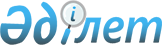 О некоторых вопросах административно-территориального устройства Кызылординской областиСовместное постановление акимата Кызылординской области от 12 декабря 2019 года № 118 и решение Кызылординского областного маслихата от 12 декабря 2019 года № 390. Зарегистрировано Департаментом юстиции Кызылординской области 24 декабря 2019 года № 7044
      В соответствии с подпунктом 6) статьи 3 и подпунктом 3) статьи 11 Закона Республики Казахстан от 8 декабря 1993 года "Об административно-территориальном устройстве Республики Казахстан" акимат Кызылординской области ПОСТАНОВЛЯЕТ и Кызылординский областной маслихат РЕШИЛ:
      1. Следующие населенные пункты сельского округа Акжарма города Кызылорда Кызылординской области:
      1) населенный пункт Кубас внести в состав населенного пункта Талдыарал;
      2) упразднить населенный пункт Калгандарья.
      2. Настоящее совместные постановление и решение вводятся в действие по истечении десяти календарных дней после дня первого официального опубликования.
					© 2012. РГП на ПХВ «Институт законодательства и правовой информации Республики Казахстан» Министерства юстиции Республики Казахстан
				
      Аким Кызылординской области

К. Искаков

      Председатель очередной 40-сессии
Кызылординского областного
маслихата, секретарь Кызылординского
областного маслихата

К. Бисенов
